附件1南京特殊教育师范学院教学督导员申请表附件2          年度教学督导员考核表附件3                教学督导员工作登记表姓名：                                                                 20    -20    学年 第    学期附件4           学年 第      学期教学督导信息反馈单附件5南京特殊教育师范学院教学督导听课记录表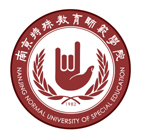 20    — 20      学年 第     学期备注：1. 对课程教学的综合评价包括备课情况、教学活动组织、教学手段与方法运用、课堂讲授效果、课堂气氛等方面。90分及以上为优、89-80分为良、79-70分为中、69-60分为合格、60分以下为差。2. 听课记录表每月末直接交教务处教学评估中心。联系电话：89668036姓名性别出生年月学历称职政治面貌学院个人简历拟任□校级教学督导       □院级教学督导组组长     □院级教学督导□校级教学督导       □院级教学督导组组长     □院级教学督导□校级教学督导       □院级教学督导组组长     □院级教学督导□校级教学督导       □院级教学督导组组长     □院级教学督导□校级教学督导       □院级教学督导组组长     □院级教学督导学院意见                                  学院负责人：                                             年    月    日                                  学院负责人：                                             年    月    日                                  学院负责人：                                             年    月    日                                  学院负责人：                                             年    月    日                                  学院负责人：                                             年    月    日教务处意见                                  教务处负责人：                                             年    月    日                                  教务处负责人：                                             年    月    日                                  教务处负责人：                                             年    月    日                                  教务处负责人：                                             年    月    日                                  教务处负责人：                                             年    月    日分管领导意见姓名性别年龄职称职务职务个人小结教学督导委员会（组）主任（组长）评议教学督导委 员 会审    定□合格    □不合格□合格    □不合格□合格    □不合格□合格    □不合格□合格    □不合格备    注编号被督导单位日期督导内容备注12345督导姓名督导单位日 期地 点督导内容发现问题整改建议备注主讲教师讲授课程听课时间月    日第   节月    日第   节月    日第   节上课地点专业班级专业班级实际到课人数实际到课人数应到课人数教 学 内 容教 学 内 容教 学 内 容教 学 内 容教 学 内 容教 学 内 容听课意见和建议听课意见和建议听课意见和建议教 学 内 容教 学 内 容教 学 内 容教 学 内 容教 学 内 容教 学 内 容听课意见和建议听课意见和建议听课意见和建议对该次课程教学的综合评价（优、良、中、合格、差）对该次课程教学的综合评价（优、良、中、合格、差）对该次课程教学的综合评价（优、良、中、合格、差）听课人签名听课人签名